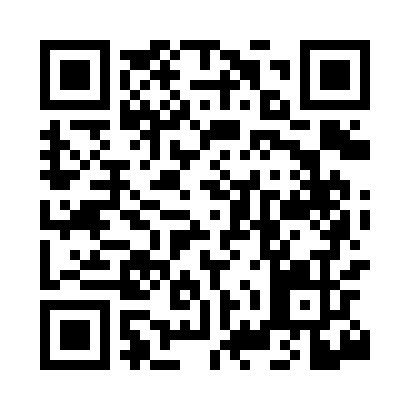 Prayer times for Saha-Liiva, EstoniaWed 1 May 2024 - Fri 31 May 2024High Latitude Method: Angle Based RulePrayer Calculation Method: Muslim World LeagueAsar Calculation Method: HanafiPrayer times provided by https://www.salahtimes.comDateDayFajrSunriseDhuhrAsrMaghribIsha1Wed2:555:201:176:349:1611:332Thu2:545:171:176:359:1811:343Fri2:525:151:176:379:2111:354Sat2:515:121:176:389:2311:365Sun2:505:091:176:409:2511:376Mon2:495:071:176:419:2811:387Tue2:485:041:176:429:3011:398Wed2:475:021:176:449:3311:409Thu2:464:591:176:459:3511:4110Fri2:454:571:176:469:3711:4211Sat2:444:551:176:489:4011:4312Sun2:434:521:166:499:4211:4413Mon2:424:501:166:509:4411:4514Tue2:414:481:166:519:4611:4615Wed2:404:451:176:539:4911:4716Thu2:404:431:176:549:5111:4817Fri2:394:411:176:559:5311:4918Sat2:384:391:176:569:5511:5019Sun2:374:371:176:579:5811:5120Mon2:364:351:176:5810:0011:5221Tue2:354:331:177:0010:0211:5322Wed2:354:311:177:0110:0411:5423Thu2:344:291:177:0210:0611:5424Fri2:334:271:177:0310:0811:5525Sat2:334:251:177:0410:1011:5626Sun2:324:231:177:0510:1211:5727Mon2:314:221:177:0610:1411:5828Tue2:314:201:177:0710:1611:5929Wed2:304:191:187:0810:1812:0030Thu2:304:171:187:0910:1912:0131Fri2:294:161:187:1010:2112:01